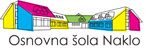 PREKLIC – ODJAVNICA Podpisani (ime in priimek enega od staršev) _________________________________ odjavljam izposojo učbenikov iz učbeniškega sklada za (ime in priimek otroka, razred) ____________________ ______________________________.Če bom želel učbenike ponovno naročiti, bom o tem obvestil upravljavko učbeniškega sklada. Datum: _____________________ 	         Podpis: _________________________